Domovy na Orlici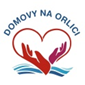 1. máje 104, 517 22 Albrechtice nad Orlicí, IČO 42886171tel, fax.: 494377069, e-mail: info@domovynaorlici.cz                                     Domov pro seniory, Rudé armády 529,517 24 BorohrádekLB BOHEMIA, s.r.o.Sovadinova 3431690 02 BřeclavIČO 26224461Objednávka číslo: 141/2022Při písemném styku a na fakturu uvádějte číslo objednávkyV Borohrádku dne 19.12.2022Text---------------------------------------------------------------------------------------------------------------------------Objednáváme dle Vaší cenové nabídky 5 ks chodítek vysokých Koval 2030 a 100 ks podložek 45x45 cm hnědých pro potřebu Domova pro seniory Borohrádek za cenu 180.075,00 Kč, včetně  DPH a dopravného.---------------------------------------------------------------------------------------------------------------------------V naší hlavní činnosti (sociální služby) nejsme plátci DPH.Děkujeme za vyřízení objednávky.Bankovní spojení: Raiffeisen BankČ.ú. 1033329085/5500Tel.: 724886344e-mail: hlouskova@domovynaorlici.czVyřizuje: Hloušková Šárka